Nom : ________________					Date : ____________________Créer une table de valeurs*1. Il y a une arcade en ville qui charge 10$ pour entrer. Puis, elle charge 2$ pour jouer chaque jeu. *a) Crée une table de valeurs pour le prix total dépensé si quelqu’un joue 0, 1, 5, 6, et 8 jeux. (Astuce : N’oublie pas que les valeurs de Y dépend sur les valeurs de X). *b) Crée un diagramme en ligne brisée qui représente ce scénario. N’oublie pas tous les éléments! (Titre général, titre sur les deux axes/unités de mesure, points et la ligne).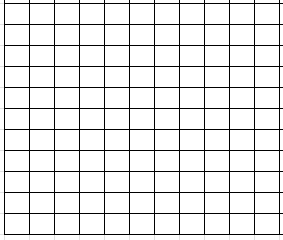 2. Il y a une savonnerie qui vend des savons pour 6,5$ chacun. Si tu achètes 5 savons, la boutique t’en donnera un gratuitement. Crée une table de valeurs qui montre le prix dépensé vs le montant de savons acheté pour 0, 2, 4, 6, 8, et 10 savons.3. Les œufs de salamandre ont un taux de survie de 50%, jusqu’à 400 œufs, où le taux de survie du groupe tombe à seulement 30% (30% des œufs survivent). Crée une table de valeurs qui montre le nombre d’œufs pondus vs le nombre de salamandres qui survivront pour 50 œufs, 100 œufs, 200 œufs, 300 œufs, et 500 œufs.4. Un garage de stationnement charge 5$ pour rentrer et 1$ pour chaque demi-heure de stationnement, jusqu’à un maximum de 15$. Crée une table de valeurs pour le prix de 3, 4, 5, 6, et 7 heures de stationnement.